"Светофорик" спортивный праздник
Под веселую музыку дети выходят на улицу (1-я команда – красный сигнал светофора, 2-я – желтый сигнал светофора и 3-я – зеленый сигнал светофора).
Ведущий: На дорогах с давних пор  есть хозяин – Светофор!
                     Перед вами все цвета.
                      Вам представить их пора. 
Приветствие команд (первую строчку говорит капитан, вторую – хором вся команда).
1 команда.
Загорелся красный свет:
Стой! Вперед дороги нет
2 команда. 
Желтый глаз твердит без слов:
К переходу будь готов!
3 команда. 
На зеленый свет – вперед!
Путь свободен. Переход.

Ведущий: Перейти через дорогу
                    Вам на улице всегда
                    И подскажут, и помогут
                     Эти яркие цвета. 
Разминка под музыку.
Ведущий: На шумной улице всегда
                    Встречают вас кругом друзья!
                    Что это за друзья?

Под шумную музыку на велосипеде въезжает старуха Шапокляк: «Я ваш лучший друг! Вот как я могу!»(Едет зигзагами, убирает руки с руля. Раздаются гудки машин, звуки тормозов, Шапокляк падает). «Ай, ай, моя нога! Помогите!»
Ведущий: Шапокляк, разве ты не знаешь правил дорожного движения?
Шапокляк: Да знаю, просто во всем виноват этот велосипед.

Ведущий: Нет не велосипед, а ты сама виновата  ты не умеешь себя вести на 
дороге и многим детям показываешь плохой пример. Ты ведь не знаешь 
никаких дорожных знаков и правил дорожного движения.
Ездить можно только там, где есть специально-разрешающий знак. 
Посмотри на него внимательно, запомни и послушай, что скажут тебе дети. 
1-й ребенок: Тебе четырнадцати нет-
                        Запомни правило одно,
                        По улицам велосипед
                       Тебе водить запрещено!
2-й ребенок: Можно ехать мне и Фене-
                       Тут лишь на велосипеде…
                         Хорошо, что не купили 
                        Мамы нам автомобили.
Шапокляк: Ну надо же какие умные! И дорожные знаки все знаете?
Дети: Знаем!

Шапокляк: Вот мы сейчас и проверим. У меня в сумочке знаки, которые я по дороге  поснимала. Посмотрим, выберете ли вы из них те, которые нужны для пешехода, а не для водителя.

1-е соревнование «Дорожные знаки»

Дети по одному подбегают к месту, где выложены разные дорожные знаки. Им надо выбрать знак, нужный для пешехода, и вернуться к команде. Когда прибежит последний игрок, все дети поднимают знаки вверх.
Старуха Шапокляк вместе с ведущим анализирует правильность выполнения задания, выборочно спрашивает о значении того или иного знака.
Ведущий: Видишь, Шапокляк, как наши дети знают дорожные знаки.
Шапокляк: И я знаю! Вот, например, эти палочки нарисованы на дороге для того, чтобы  играть в шахматы. Переставляешь фигуры с одной черточки на другую.
Ведущий: Вот и неправильно! Сейчас дети нам скажут, для чего нужны эти 
нарисованные палочки на дороге.(Ответы детей).
Шапокляк: А мне знаки нипочем, поиграю я с мячом. Кто со мной? Выходи скорей на тротуар! Здесь так хорошо, лучше места не сыщешь!(Начинает играть с мячом, бросать его детям).
Ведущий: Гражданка, вы нарушили правила поведения на улице. Ребята, можно играть мячом на тротуаре? Почему?(Ответы). Правильно, играть на тротуаре нельзя. 
Это очень опасно! На улице игры не доводят до добра. Играть можно только на специально отведенных для игры площадках.

2. П/игра «Горячий мяч»

Ведущий: Ответь-ка всем нам, Шапокляк, кто на дороге самый главный, а его сигнал для всех закон.
Шапокляк: Конечно, знаю! Это крыска Лариска!
Ведущий: Ничего ты не знаешь, а дети знают.(Ответы детей.) Да, это светофор. И сейчас мы посмотрим, какая команда первая соберет светофор.


3-е соревнование «Собери светофор»

По команде первый ребенок бежит и рисует цветными мелками подставку для светофора, возвращается обратно. Второй бежит и рисует красный круг, третий- желтый, четвертый-зеленый. Победителем считается команда, которая первой закончит соревнование и правильно «повесит»(по цвету) кольца.

Ведущий: Выходя на улицу, 
Приготовь заранее 
Вежливость и сдержанность,
А главное – внимание! 
Затем обращается к старухе Шапокляк: «А ты внимательна на дороге?»
Шапокляк: Очень внимательна! Иду куда хочу! Хочу - иду туда, хочу – иду сюда!
Шапокляк импровизирует под музыку, спотыкается об бордюр, падает, ведущий помогает ей встать.
Ведущий: Вот что может получиться, если быть невнимательным на улице. Сейчас ребята  тебе покажут, какие они внимательные на улицах.

4. Игра на внимание «Сигналы светофора»

Ведущий показывает вразбивку сигналы светофора, при зеленом свете дети топают ногами, при желтом хлопают в ладоши, при красном ни делают ничего. Ведущий хвалит детей.
Ведущий: Если ты спешишь в пути через улицу пройти,
Там иди, где весь народ. Там, где знак есть…(переход)

Шапокляк: Ну вот еще, буду я искать эти знаки и детям не советую.
                       Всем детям я советую все делать точно так,
                       Как делает старуха по кличке Шапокляк. 

Ведущий: Ну, как ты учишь детей мы уже видели. Теперь посмотри и поучись как  правильно переходить улицу. Самый безопасный переход… (подземный)

5-я эстафета «Подземный переход»

Перед каждой командой выкладываются тоннель (дуги) и стойка. Дети по очереди подлезают через «тоннель», обегают стойку и возвращаются к своей команде. Выигрывает команда, которая быстрее всех выполнит задание.
Ведущий: Шапокляк, а ты знаешь загадки о дорожном порядке?
Шапокляк: Конечно знаю! Эти загадки из кроссворда, если правильно отгадаешь, то  прочтешь слово, которое получиться в выделенных клеточках. На улице  кроссворд рисуется заранее мелом на асфальте. Каждой команде достается по 2 загадки о транспорте, в выделенных клетках должно получиться слово  «дорога».
З а г а д к и
1. Этот конь не ест овса, вместо ног два колеса.
Сядь верхом и мчись на нем, только лучше правь рулем. (велосипед)

2. Для этого коня еда- бензин, и масло, и вода.
На лугу он не пасется, по дороге он несется. (автомобиль)

3. Удивительный вагон! Посудите сами:
Рельсы в воздухе, а он держит их руками. (троллейбус) 

4. Дом по улице идет, на работу всех везет,
Не на тонких курьих ножках, а в резиновых сапожках. (автобус)

5. Силач на четырех ногах в резиновых сапогах
Прамиком из магазина притащил нам пианино. (грузовик)

6. Спозаранку за окошком стук, и звон, и кутерьма.
По прямым стальным дорожкам ходят яркие дома. (трамвай)

Ведущий: Шапокляк, а ты знаешь, что у каждого транспорта есть своя остановка?
Шапокляк: Нет, а зачем мне это?
Ведущий: Вот следующая эстафета как раз про это.

6-я эстафета «Остановка общественного транспорта»

Первый ребенок в команде – водитель. Он надевает на себя обруч, бежит до противоположной стойки, огибает ее, возвращается к команде. К нему прицепляется другой участник, и вместе они бегут до стойки, где пассажир «отцепляется». Водитель перевозит всех участников к противоположной стойке. В конце все возвращаются к исходному положению.Шапокляк: А вот вы не знаете, как раньше люди ездили, когда машин не было.
Дети отвечают, что раньше люди ездили на лошадях.

7-я эстафета «Скачки на лошадях»

Дети по очереди прыгают до стойки и обратно.

Ведущий: Но дорожные знаки существуют не только для пешеходов, но и для водителей.

8-я эстафета «Нарисуй дорожный знак»

За две минуты дети должны нарисовать дорожные знаки.
Шапокляк:  Ну, никак мне ваших детей не сбить с толку.  Пойду в другой детский сад, может, там кого-нибудь запутаю.Подводятся итоги, награждаются 
победители.


Общий танец.МДОУ Бобровский детский сад «Полянка»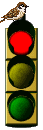 